Feeling AngrySometimes I get really angry.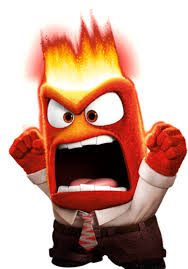 It is natural to feel anger.Everyone feels like it sometimes. When I feel angry I might hurt people.  I sometimes shout at people. 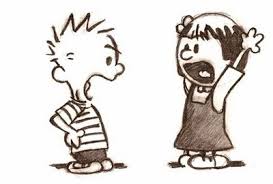 I might swear. 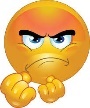 I might throw things.If I do these things I could be in trouble.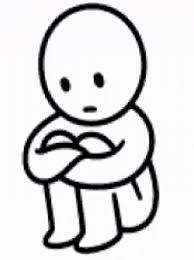 People will feel upset with me.People might not want to be my friend because I have scared them or made them feel sad.I will then feel guilty and upset with myself.So, instead, I could ask a grown-up for help.I could move away from what’s made me angry.I could go to a quiet place to calm. I could punch a pillow and stamp my feet. 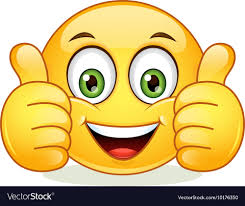 I could do an activity that calms me.If I do these things I won’t upset others.I won’t get into trouble.I will feel better about myself.My grown ups will feel proud of me.